Mgr. Nora Angyalová, Rudná 171, 04801 Rožňava, mail: angyalova.nora@gmail.com, 0908 383 161SATKD WTFMatrikár SATKD WTFJunácka 683280 BratislavaV Rudnej dňa 2.8.2017Vec: Žiadosť o povolenie vykonania skúšky na žiacku technickú vyspelosť v klube FALCON Rimavská Sobota.	Týmto Vás žiadam o povolenie vykonania skúšky na žiacku technickú vyspelosť v klube FALCON Rimavská Sobota  dňa 12.8.2017 od 10.00 hod. v telocvični FALCON RS na ul. Malohontská – Dom služieb. 	Zoznam uchádzačov a členov skúšobnej komisie v prílohe č. 1 a 2.Za povolenie vykonania skúšky ďakujem.S pozdravom, 							Mgr. Nora Angyalová, skúšobný komisár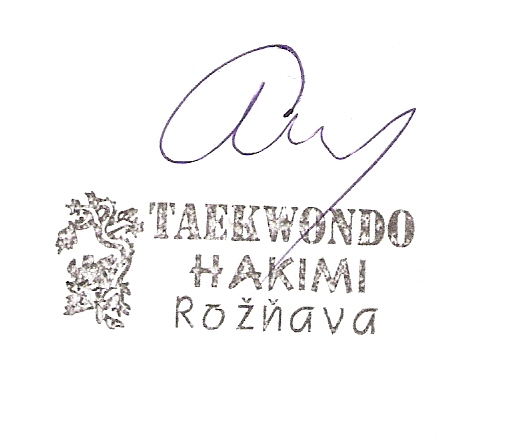 Prílohy: č.1 Zoznam kandidátov na skúšky	Č.2  Skúšobná komisia Príloha č.1    Zoznam kandidátov na skúšky
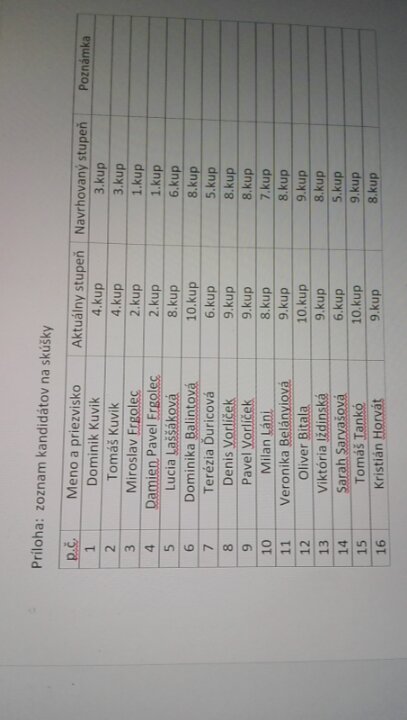 Príloha č.2     Skúšobná komisia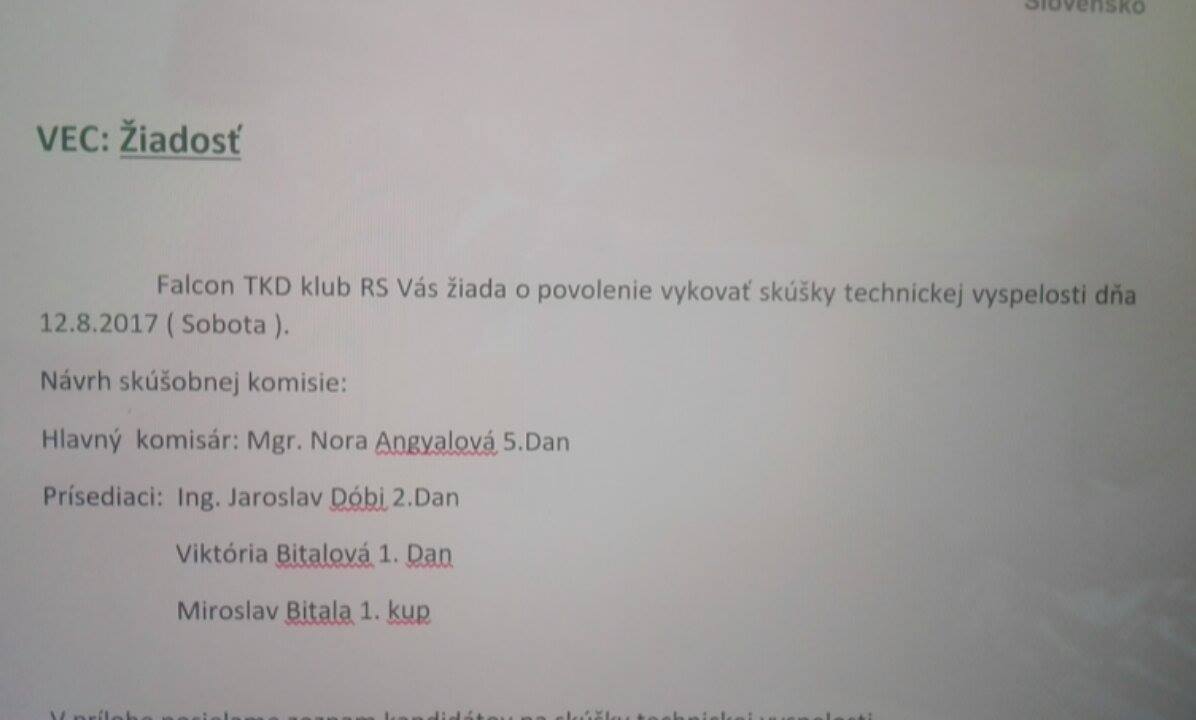 